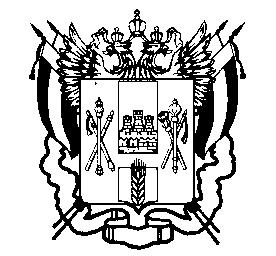 МИНИСТЕРСТВО ОБЩЕГО И ПРОФЕССИОНАЛЬНОГО ОБРАЗОВАНИЯРОСТОВСКОЙ ОБЛАСТИгосударственное казенное образовательное учреждение Ростовской областиспециальное (коррекционное) образовательное учреждение для обучающихся, воспитанников с ограниченными возможностями здоровья специальная (коррекционная)  общеобразовательная школа I,II видов №1 г.Таганрога.Краткий отчет о проделанной работе Попечительского совета ГКОУ РО школы I, II видов г. ТаганрогаВ 2013 году были привлечены средства:В 2013 году Попечительским советом школы на развитие учреждение, текущий ремонт, организацию учебно-воспитательной и коррекционной работы, а так же на поощрение и подарки учащимся было привлечено порядка 199000 рублей.№ п/пНаправления работыМероприятияУлучшение материально-технической базы учрежденияПриобретено и установлено: металлопластиковое окно в кабинет 4 класса;приобретена мебель для классного кабинета 3 класса (стол, шкаф);пополнен библиотечный фонд художественной литературой, энциклопедиями	Организация текущего ремонта в учрежденииТорговый ДОМ «Радуга» приобрел эмаль в количестве 250 кг для покраски полов, окон в здании учреждения и спортивного комплекса на территории школы;гипсокартон для обшивки стен кабинета;ДСП для покрытия полов в кабинете 3 класса;Бытовая химия для соблюдения санитарно- гигиенических норм в учреждении;Помощь в организации учебно-воспитательного процесса, коррекционной работы, внеурочной и досуговой деятельности учащихсяПриобретено ковровое покрытие в кабинет психологической разгрузки, сенсорную комнату; развивающие игры для коррекционных занятий;шарики для сухого бассейна;Осуществлены перевозки обучающихся на автобусе Таганрог- Ростов на/ Дону- Таганрог для участия в соревнованиях, выставках, конкурсах, олимпиадах, фестивале творчества детей инвалидов;Организованны экскурсии по городу Таганрогу «Дорогая к Храму», «Наш земляк Чехов»;Учащиеся 0-12 классов 6 раз посетили киносеансы сети кинотеатров КиноНео, на которых посмотрели мультипликационные и игровые фильмыПоощрение и подарки для учащихсяOOO «Курьер» организованна закупка подарков учащимся на Новый год- 2014 г.Благочинием г. Таганрога для 10 учащихся школы подарены билеты на Рождественскую елку с подарками;Все учащиеся школы посетили Новогодний спектакль в  Д/К Фестивальный